 AgendaThe Chairman’s WelcomeAttendance and Apologies for absenceMinutes of the last meeting held on the 19 July 2021Matters arising		Declarations of Interest	Trees on the Stripe						Finance:	Parking paid in to date, this financial year £946.42Computer Service and Microsoft Software £164.99 Chq 669Q2 Clerk Salary £279.99 Chq 670Q2 Clerk Tax £70 Chq 671			Planning Applications: 21/01052/FUL – 2 Church Row, The Green - Lady Lumley’s TrustRiver BankLawn MowerAOB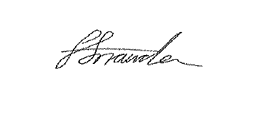 Faye Snowden - Clerk & Responsible Financial OfficerAll residents are welcome to attend, please contact the Clerk with any questions. 